Publicado en  el 05/04/2016 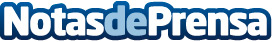 El Barça aborda la creació de l'Espai d'Animació del Camp Nou, juntament a la Direcció General de la PoliciaDatos de contacto:Nota de prensa publicada en: https://www.notasdeprensa.es/el-barCa-aborda-la-creacio-de-lespai-danimacio Categorias: Cataluña http://www.notasdeprensa.es